АКТ                                                                                                                                   проверки готовности учреждения дополнительного образованияк новому 2017-2018 годусоставлен «04» августа 2017 годаМуниципальное автономное образовательное учреждение дополнительного образования  «Детско-юношеская спортивная школа «Металлург-Запсиб», 2000 г.(полное наименование организации, год постройки)Комитет по физической культуре, спорту и туризму администрации  города Новокузнецка(учредитель  организации)Российская Федерация, 654038, Кемеровская область, г. Новокузнецк, пр. Советской Армии, 48А( юридический адрес, физический адрес организации)Романов Юрий Александрович, 8-913-320-00-01(фамилия, имя, отчество руководителя организации, № телефона)В соответствии с приказом Комитета по физической культуре, спорту и туризму администрации города Новокузнецка от      26.07.2017г  № 32 ________________________           (наименование органа, издавшего приказ)комиссией  Комитета по физической культуре, спорту и туризму администрации города Новокузнецка_________________________________________________________________(наименование органа, проводившего проверку)в составе:Председатель комиссии:Сергеева Г.А., заместитель председателя  Комитета по физической культуре, спорту и туризму администрации города Новокузнецка______________________________________ (должность, фамилия, имя, отчество)Секретарь комиссии:Виригин О. , главный  специалист_ Комитета  по  физической культуре,  спорту и туризму администрации города Новокузнецка_____________________________________________(должность, фамилия, имя, отчество)Члены комиссии:         Недешева Е.С., начальник отдела организационно-методической и спортивно-массовой работы Комитета по физической культуре, спорту и туризму администрации города Новокузнецка______________________________________(должность, фамилия, имя, отчество)Ушакова Ю.В., начальник отдела-главный бухгалтер Комитета по физической культуре, спорту и туризму администрации города Новокузнецка______________________________(должность, фамилия, имя, отчество)Р.Н. Дуда, старший инспектор ОВД Управления МВД России по г. Новокузнецку________(должность, фамилия, имя, отчество)проведена проверка готовности Муниципального автономного образовательного учреждения дополнительного образования  «Детско-юношеская спортивная школа «Металлург-Запсиб»____________________________________________________________ (полное наименование организации) (далее – организация)I. Основные результаты проверкиВ ходе проверки установлено:1. Учредительные документы юридического лица (в соответствии со ст. 52 Гражданского кодекса Российской Федерации) в наличии и оформлены в установленном порядке: Устав  Муниципального автономного образовательного учреждения дополнительного образования «Детско-юношеская спортивная школа «Металлург-Запсиб» (2015г.); изменения в Устав (2015г.)_______________________________________(полное наименование образовательной организации)Свидетельство о государственной регистрации права на оперативное управление от «21» мая_ . № 42-42-06/056/2013-135, подтверждающее закрепление за организацией собственности учредителя на правах оперативного пользования;Распоряжение главы г. Новокузнецка «О предоставлении земельного участка в безвозмездное срочное пользование» от «_13» _марта_ .  №_520_ , на пользование земельным участком, на котором размещена организация (за исключением зданий, арендуемых организацией);Лицензия на право ведения образовательной деятельности, установленной формы и выданной «05» февраля 2016г., серия 42Л01 № 0002773, 
 регистрационный номер 15727,  государственной службой по надзору и контролю в сфере образования Кемеровской области________________________________________________ (наименование органа управления, выдавшего лицензию)срок действия лицензии - _бессрочно__.2. Паспорт безопасности организации от «___» ________ 
2017 года оформлен.Декларация пожарной безопасности организации от «04» февраля  2015 г. оформлена.План подготовки организации к новому учебному году - ______разработан__________________ и согласован установленным порядком.        (разработан, не разработан)3. Количество зданий (объектов) организации -_____3_____ единиц, в том числе общежитий ______ единиц на ______ мест.Качество и объемы, проведенных в 2017 году:а) капитальных ремонтов объектов - _____-_____, в том числе:                                                                                                  (всего)______________________________, выполнены ____________________________________,         (наименование объекта)                                                (наименование организации, выполнявшей работы)                                                   акт приемки ______________________, гарантийные обязательства __________________  ;                             (оформлены, не оформлены)                                                                 (имеются, не имеются)______________________________, выполнены ____________________________________,         (наименование объекта)                                                (наименование организации, выполнявшей работы)                                                   акт приемки _________________, гарантийные обязательства _______________________ ;                          (оформлен, не оформлен)                                                                   (имеются, не имеются)б) текущих ремонтов на-_____2_____ объектах, в том числе:пр. Советской Армии, 48 А, выполнены МАОУ ДО «ДЮСШ «Металлург-Запсиб»,         (наименование объекта)                                 (наименование организации, выполнявшей работы)пр. Советской Армии, 46, выполнены МАОУ ДО «ДЮСШ «Металлург-Запсиб»,         (наименование объекта)                                 (наименование организации, выполнявшей работы)                                        акт приемки _________________, гарантийные обязательства __________________ ;                      (оформлены, не оформлены)                                                                      (имеются, не имеются)в) иных видов ремонта на ___1___ объектах образовательной организации:пр. Советской Армии, 48 А,   ремонт и модернизация теплового узла                                     ;                                                                (наименование объекта, вид ремонта)_____________________________________________________________________________;                                                                (наименование объекта, вид ремонта)г) потребность в капитальном ремонте (реконструкции) в новом учебном году - _________________________________имеется_____________________________________. (имеется, не имеется)Проведение работ необходимо ремонтные работы кровельного покрытия                 .  ____________________________________________________________________________.(при необходимости проведения указанных работ,  перечислить их количество и основной перечень работ). 4. Контрольные нормативы и показатели, изложенные в приложении к лицензии соблюдаются:а) виды образовательной деятельности и предоставление дополнительных образовательных услуг: дополнительное образование детей и взрослых;                                           (наименование видов деятельности и дополнительных услуг)б) проектная допустимая численность обучающихся - _706 человек;в) численность обучающихся по состоянию на день проверки - _706_ человек; г) количество обучающихся, подлежащих поступлению в текущем году в группу начальной подготовки 1 года обучения -_76_ человек;д) количество групп по комплектованию:групп всего - 40; количество обучающихся - _706 человек;е) наличие образовательных программ  - _________имеются_____;                                                                 (имеются, не имеются)ж) наличие программ развития образовательной организации - имеются_______;                                                                                                                             (имеются, не имеются)з) укомплектованность штатов организации:административно-управленческий персонал -_4_ человека _8,2__%;педагогические работники -  16_человек  33 %;учебно-вспомогательный персонал -  2 человека    4,1_%;обслуживающий персонал - 23_ человека    46,9_%.и) наличие плана работы организации на 2017-2018 учебный год -   _имеется____________.    (имеются, не имеются)5. Состояние материально-технической базы и оснащенности образовательного процесса оценивается как _удовлетворительное_______________ .                                        (удовлетворительное, неудовлетворительное). Здания и объекты организации оборудованы (не оборудованы) техническими средствами безбарьерной среды для передвижения обучающихся с ограниченными возможностями здоровья;а) наличие материально-технической базы и оснащенности организации:                б) наличие и характеристика объектов спортивной и образовательной сферы:физкультурный зал – имеется, приспособлен, емкость – 50 человек, состояние – удовлетворительное;в) организация компьютерной техникой -___обеспечена_______________________________________________:                  (обеспечена, обеспечена не в полном объеме, не обеспечена)общее количество компьютерной техники - 7 единиц, из них подлежит списанию ___ единиц, планируется к закупке в текущем учебном году - ___ единиц. Основные недостатки:  __________________________________________________________________;                  г) наличие и обеспеченность организации спортивным
оборудованием, инвентарем - ____имеются___________________,                                                                                (имеются, не имеются)обеспечивает проведение занятий, его состояние удовлетворительное, акт-разрешение на использование спортивного оборудования в образовательном процессе от «02» 08  2017 г. № ____,МАОУ ДО «ДЮСШ «Металлург-Запсиб»_________________________________________ 
                                             (наименование органа оформившего акт-разрешение)Потребность в спортивном оборудовании: ____________________________________________________________________________________________________________________________________________________.                             (наименование оборудования, количество оборудования)Основные недостатки:_________________________________________________________________________________________________________________________________;д) обеспеченность организации мебелью – удовлетворительное (неудовлетворительное). Потребность в замене мебели: не имеетсяшкаф книжный - ___; стулья офисные - ___;  и т.д.;6. Состояние земельного участка закрепленного за организацией - __удовлетворительное__________________________________________ :  (удовлетворительное, неудовлетворительное)                   общая площадь участка – 6943 кв.м;наличие специально оборудованных площадок для мусоросборников, их техническое состояние и соответствие санитарным требованиям - имеется (две контейнерные площадки на 6 куб.м. ТБО, соответствующие санитарным нормам)                                       (имеются (не имеются), их состояние и соответствие санитарным требованиям)Основные недостатки: _________________________________________________________________________________________________________________________________;наличие спортивных сооружений и площадок, их техническое состояние и соответствие санитарным требованиям – ____соответствует__________________________Требования техники безопасности при проведении занятий на указанных объектах _______________________________соблюдаются___________________________________                                                       (соблюдаются, не соблюдаются)Основные недостатки:_________________________________________________________________________________________________________________________________.	7.Медицинское обслуживание в организации ___организовано________________            (организовано, не организовано)а) медицинское обеспечение осуществляется ___штатным______________________                                                                                                                       (штатным, внештатным)медицинским персоналом в количестве _1_ человек, в том числе:Лицензия на медицинскую деятельность оформлена от «_22» ноября , № П42-398/12_, регистрационный номер ФС-42-01-002273_ ;                б) в целях медицинского обеспечения обучающихся в организации оборудованы:медицинский кабинет  – имеется, приспособлен, емкость – _3 человек, состояние – удовлетворительное;кабинет педагога-психолога  – не имеется;процедурная  – не имеется;Потребность в медицинском оборудовании ___не имеется____________________:                                                                                                  (имеется, не имеется)___________________________________________________________________________________________________________.(при наличии потребности указать основной перечень оборудования)Основные недостатки:_________________________________________________________________________________________________________________________________.8. Нормы освещенности спортивных залов, кабинетов сотрудников и производственных помещений (участков) и др. __соответствуют_______________________________________                                                                      (соответствует, не соответствует)санитарно-гигиеническим требованиям к естественному, искусственному освещению жилых и общественных зданий.Основные недостатки: _________________________________________________________________________________________________________________________________.9. Транспортное обеспечение организации - __организовано___________________;                                                                                                                         (организовано, не организовано)а) обеспеченность организации транспортными средствами, в том числе для перевозки обучающихся:б) наличие оборудованных мест стоянки (боксов), помещений для обслуживания и ремонта автомобильной техники - ___не имеется___________________________________,                                                                                   (имеется, не имеется)установленным требованиям ____________________________________________________.                                                                     (соответствуют, не соответствуют)Основные недостатки:_________________________________________________________________________________________________________________________________.Потребность в замене (дополнительной закупке) - ________________, количество - __________________ единиц.    (имеется, не имеется)10. Мероприятия по обеспечению охраны и антитеррористической защищенности организации ___________________выполнены_______________________________________________:                                                                       (выполнены, не выполнены)         а) охрана объектов организации осуществляется _____________________________сторожа_________________________________________(указать способ охраны – сторожа, вневедомственная охрана, частная охранная организация)в составе 4 сотрудников. Ежедневная охрана осуществляется сотрудниками в составе         1 человека.  Договоры по оказанию охранных услуг заключены: ОО «Ч00»Охрана» договор № 205-11-15 ПЦН от 03.11.2015г. с пролонгацией;__________(наименование услуг, наименование организации, № и дата лицензии на оказание услуг, № и дата договора)б) объекты организации системой охранной сигнализации __________оборудованы________________________________________________________;(оборудованы, не оборудованы)в) системами видеонаблюдения и охранного телевидения объекты _________оборудованы_________________________________________________________;                    (оборудованы, не оборудованы)г) прямая связь с органами МВД (ФСБ) организована с использованием ________________КТВ, АТС__________________________________________________;(указать способ связи: кнопка экстренного вызова, телефон АТС и др.)д) территория организации ограждением _____________________________________ и _________________________________(оборудована, не оборудована)                                            (обеспечивает, не обеспечивает)несанкционированный доступ;е) дежурно-диспетчерская (дежурная) служба ______организована____________________________________________________________.  (организована, не организована)Основные недостатки:_________________________________________________________________________________________________________________________________.11. Обеспечение пожарной безопасности организации нормативным требованиям: соответствует, не соответствует (нужное подчеркнуть)а) Органами Государственного пожарного надзора в 2015 году проверка состояние пожарной безопасности ________________проводилась_____________________________,                                                  (проводилась, не проводилась)№№ 43, 44 от 24 апреля 2017 г. отдел НДПР г.Новокузнецка и Новокузнецкого района УНДПР ГУ МЧС Росиии по Кемеровской области.__________________________________                                               (номер и дата акта, наименование организации, проводившей проверку)Основные результаты проверки объекты защиты соответствуюттребованиям пожарной безопасности_________________________________________________________ и предписания __________________________________________________________;б) требования пожарной безопасности ___________выполняются______________________________________________________;                (выполняются, не выполняются)в) системой пожарной сигнализации объекты организации оборудованы.                        оборудованы_______________________________________________________                                            (оборудованы, не оборудованы)                                           Автоматическая пожарная сигнализация_____________________                                                                 (тип (вид) пожарной сигнализации)обеспечивающая  звуковое  оповещение о пожаре.__________________________________(описание заданного вида извещения о пожаре и (или) выдачи команд на включение автоматических установок пожаротушения)Пожарная сигнализация находится  исправна______________________________________;                                                                    (исправна, неисправна)г) здания и объекты организации системами противодымной защиты                    не оборудованы______________________________________________________;(оборудованы, не оборудованы)д) система передачи извещений о пожаре  ___________________________________                                                   (обеспечивает, не обеспечивает)автоматизированную передачу по каналам связи извещений о пожаре;е) система противопожарной защиты и эвакуации обеспечивает защиту людей и                                                                                         (обеспечивает, не обеспечивает)имущества от воздействия от воздействия опасных факторов пожара. Состояние эвакуационных путей и выходов обеспечивает беспрепятственную эвакуацию                                   (обеспечивает, не обеспечивает)обучающихся и персонала в безопасные зоны. Поэтажные планы эвакуации разработаны (не разработаны). Ответственные за противопожарное состояние помещений назначены (не назначены);ж) проверка состояния изоляции электросети и заземления оборудования                                                 проводилась____________________________________________________.                                                                  (проводилась, не проводилась)Вывод на основании актов №№ 1-5 от «23» сентября 2016 года, выданного ООО «ЭлектроТехСервис»;                               соответствует_______________________________      (наименование организации, проводившей проверку)  (соответствует (не соответствует) нормам)з) проведение инструктажей и занятий по пожарной безопасности, а также ежеквартальных тренировок по действиям при пожаре _____организовано____________________________________________________________.                                                               (организовано, не организовано)В ходе проверки выявлены (не выявлены) нарушения требований пожарной безопасности: _________________________________________________________________12. Мероприятия по подготовке к отопительному сезону в организации _________________________проведены___________________________________________.                      (проведены, не проведены, проведены не с полном объеме)Отопление помещений  и объектов организации осуществляется _______________________теплоцентраль_________________________________________(указать характер отопительной системы (теплоцентраль, котельная, печное)состояние ___удовлетворительное______________________________________________.                                        (удовлетворительное, неудовлетворительное)Опрессовка отопительной системы     __ проведена___________________________.                                                                                        (проведена, не проведена)                        03.08.2017 г., разрешение ООО «ТеплоСбыт»__________________________.(дата и № документа, подтверждающего проведение опрессовки)13. Режим воздухообмена в помещениях и объектах организации ____________________________соблюдается______________________________________.(соблюдается, не соблюдается)Воздухообмен осуществляется за счет _естественной, приточной вентиляции____.                                 (указать тип вентиляции (приточная, естественная и др.)Состояние системы вентиляции обеспечивает (не обеспечивает) соблюдение установленных норм воздухообмена.14. Водоснабжение образовательной организации осуществляется __ОАО Водоканал________________________________                                            ______________.15. Газоснабжение образовательной организации: ____-_________________.16. Канализация ____ ОАО Водоканал______________________________.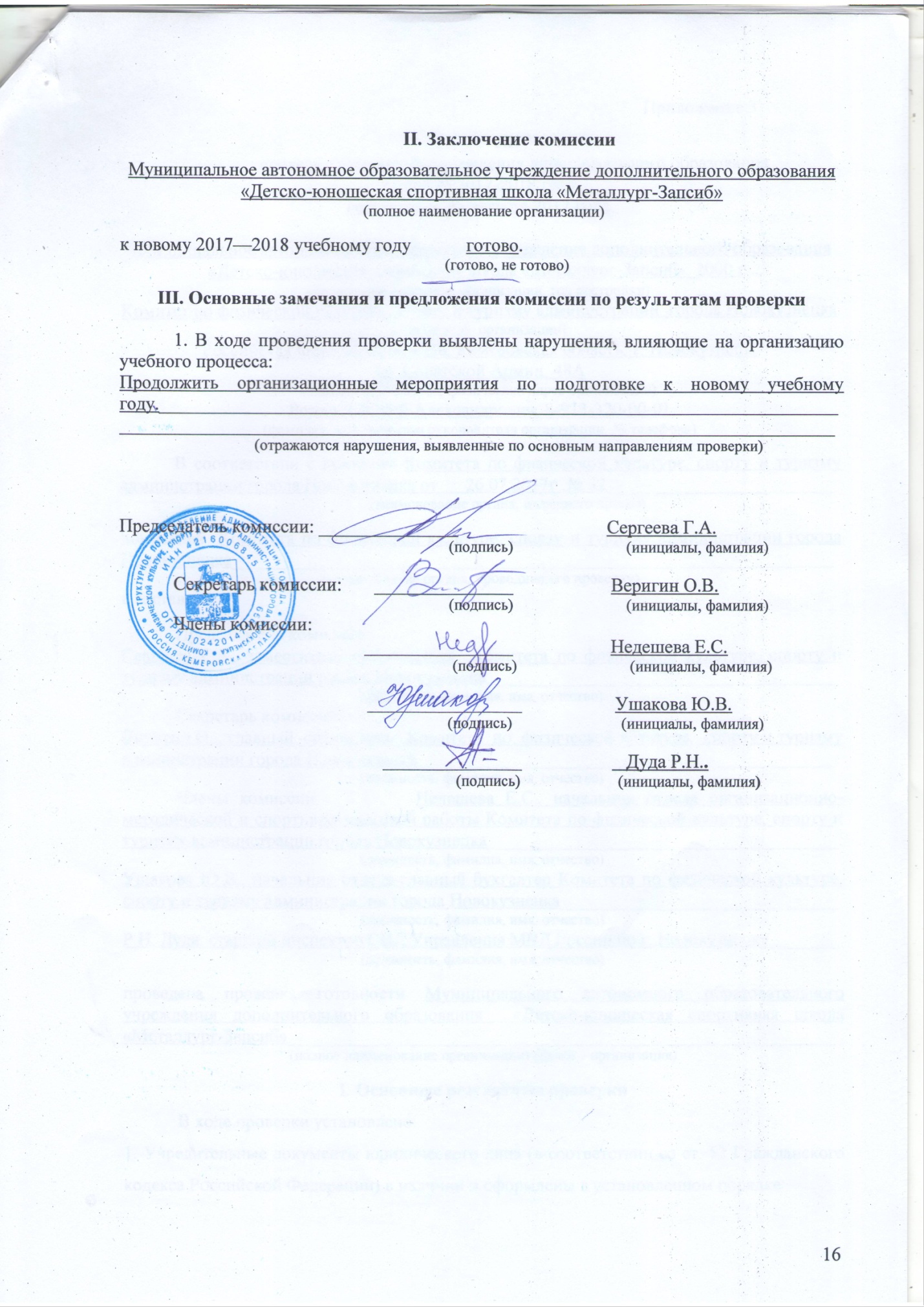 № п/пОбъекты материально-технической базыНеобходимоИмеетсяПроцент оснащенностиНаличие  документов по технике безопасностиНаличие актов разрешения на эксплуатациюНаличие и состояние мебелиОборудование средствами пожаротушенияПримечаниеЗдание 100естьестьхорошееимеетсяФутбольное поле100естьестьхорошееимеетсяСтадион100естьестьхорошееимеетсяДолжностьПрофиль работыКоличество ставокХарактер работы(штат, договор)ПримечаниеМедицинская сестраМедицинская деятельность1штат№ п/пНаименованиеМарка транспортного средстваКоличествоГод приобретенияСоответствие требованиям ГОСТа Р 51160-98 «Автобусы для перевозки детей. Технические требования»Техническое состояниеПримечание1Автобус ГАЗ-А63R4212017соответствуетхорошее2Трактор колесныйDONG FENG12013соответствуетхорошее